Hinweise zu Verwendung:Der anliegende Mustertext/Leitfaden soll Anregungen und Informationen zur Lösung typischer rechtlicher Fragen des Alltags bieten.Er wurde erstellt/geprüft von Rechtsanwälten der DABB Rechtsanwaltsgesellschaft mbH, Amalienstr. 24, 80333 München (www.dabb.de).Die Mustertexte wurden anhand typischer Fallbeispiele des Alltags entwickelt.Mustertexte können dem Verwender die Eigenverantwortung bei der Ausfertigung eines individuell passenden Textes nicht abnehmen. Die Mustertexte sind nach bestem Wissen gefertigt, jedoch kann keine Gewähr für Vollständigkeit, Richtigkeit und Geeignetheit für den Einzelfall übernommen werden. In rechtlich schwierigen Themenbereichen, beispielsweise einem arbeitsrechtlichen Aufhebungsvertrag, empfiehlt es sich, einen anwaltlichen Berater hinzuziehen.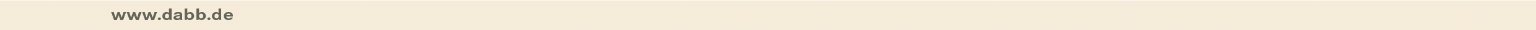 Name, Adresse, Datum 


Einwurf/EinschreibenPauschalreiseveranstalter … Betreff ______________ (Buchungsnummer)Sehr geehrte Damen und Herren,unter der oben genannten Buchungsnummer habe/n ich/wir bei Ihnen die bezeichnete Reise gebucht. Aufgrund des Coronavirus ist für die betreffende Reiseregion in der Zeit der gebuchten Reise eine Reisewarnung ausgesprochen worden. Hierbei handelt es sich um somit vom Auswärtigen Amt bestätigte unvermeidbare außergewöhnliche Umstände im Sinne von § 651h Abs. 3 BGB, was die Reise erheblich gefährdet bzw. beeinträchtigt und mich/uns berechtigt, vom Vertrag stornokostenfrei zurückzutreten. Hiermit trete/n ich/wir daher vom Reisevertrag zurück, hilfsweise kündige ich den Reisevertrag. Bitte bestätigen Sie mir/uns unverzüglich, bis spätestens zum_________ (zwei Wochen), dass Sie den Reisevertrag kostenlos abwickeln und Sie keine Forderungen mehr stellen werden. Bitte überweisen Sie umgehend die bereits geleisteten Zahlungen in Höhe von __________(Betrag) auf meine/unsere folgende Bankverbindung_______________ (Bank, IBAN).Mit freundlichen Grüßen Unterschrift